Statutární město Olomouc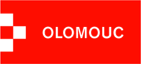 oddělení personální a právníHorní náměstí č. p. 583, 779 11  OLOMOUCČESTNÉ PROHLÁŠENÍve smyslu ustanovení § 4 odst.  § 2 odst. 1 písm. d) až h) zákona č. 451/1991 Sb., kterým se stanoví některé další předpoklady pro výkon funkcí ve státních orgánech a organizacích České a Slovenské Federativní Republiky, České republiky a Slovenské republiky, ve znění pozdějších předpisů.ČESTNÉ PROHLÁŠENÍve smyslu ustanovení § 4 odst.  § 2 odst. 1 písm. d) až h) zákona č. 451/1991 Sb., kterým se stanoví některé další předpoklady pro výkon funkcí ve státních orgánech a organizacích České a Slovenské Federativní Republiky, České republiky a Slovenské republiky, ve znění pozdějších předpisů.ČESTNÉ PROHLÁŠENÍve smyslu ustanovení § 4 odst.  § 2 odst. 1 písm. d) až h) zákona č. 451/1991 Sb., kterým se stanoví některé další předpoklady pro výkon funkcí ve státních orgánech a organizacích České a Slovenské Federativní Republiky, České republiky a Slovenské republiky, ve znění pozdějších předpisů.ČESTNÉ PROHLÁŠENÍve smyslu ustanovení § 4 odst.  § 2 odst. 1 písm. d) až h) zákona č. 451/1991 Sb., kterým se stanoví některé další předpoklady pro výkon funkcí ve státních orgánech a organizacích České a Slovenské Federativní Republiky, České republiky a Slovenské republiky, ve znění pozdějších předpisů.ČESTNÉ PROHLÁŠENÍve smyslu ustanovení § 4 odst.  § 2 odst. 1 písm. d) až h) zákona č. 451/1991 Sb., kterým se stanoví některé další předpoklady pro výkon funkcí ve státních orgánech a organizacích České a Slovenské Federativní Republiky, České republiky a Slovenské republiky, ve znění pozdějších předpisů.Příjmení, jméno, titul:Příjmení, jméno, titul:Datum narození:Datum narození:Funkce:Funkce:Prohlašuji na svou čest, že jsem nebyl(a) v období od 25. února 1948 do 17. listopadu 1989:tajemníkem orgánu Komunistické strany Československa nebo Komunistické strany Slovenska od stupně okresního nebo jemu na roveň postaveného výboru výše, členem předsednictva těchto výborů, členem ústředního výboru Komunistické strany Slovenska, členem Byra pro řízení stranické práce v českých zemích nebo členem Výboru pro řízení stranické práce v českých zemích,pracovníkem aparátu orgánů uvedených pod bodem 1. na úseku politického řízení Sboru národní bezpečnosti,příslušníkem Lidových milicí,členem akčního výboru Národní fronty po 25. únoru 1948, prověrkových komisí po 25. únoru 1948 nebo prověrkových a normalizačních komisí po 21. srpnu 1968,studentem na Vysoké škole Felixe Edmundoviče Dzeržinského při Radě ministrů Svazu sovětských socialistických republik pro příslušníky Státní bezpečnosti, Vysoké škole ministerstva vnitra Svazu sovětských socialistických republik pro příslušníky Veřejné bezpečnosti, Vyšší politické škole ministerstva vnitra Svazu sovětských socialistických republik nebo vědeckým aspirantem anebo účastníkem kurzů delších než 3 měsíce na těchto školách.Prohlašuji na svou čest, že jsem nebyl(a) v období od 25. února 1948 do 17. listopadu 1989:tajemníkem orgánu Komunistické strany Československa nebo Komunistické strany Slovenska od stupně okresního nebo jemu na roveň postaveného výboru výše, členem předsednictva těchto výborů, členem ústředního výboru Komunistické strany Slovenska, členem Byra pro řízení stranické práce v českých zemích nebo členem Výboru pro řízení stranické práce v českých zemích,pracovníkem aparátu orgánů uvedených pod bodem 1. na úseku politického řízení Sboru národní bezpečnosti,příslušníkem Lidových milicí,členem akčního výboru Národní fronty po 25. únoru 1948, prověrkových komisí po 25. únoru 1948 nebo prověrkových a normalizačních komisí po 21. srpnu 1968,studentem na Vysoké škole Felixe Edmundoviče Dzeržinského při Radě ministrů Svazu sovětských socialistických republik pro příslušníky Státní bezpečnosti, Vysoké škole ministerstva vnitra Svazu sovětských socialistických republik pro příslušníky Veřejné bezpečnosti, Vyšší politické škole ministerstva vnitra Svazu sovětských socialistických republik nebo vědeckým aspirantem anebo účastníkem kurzů delších než 3 měsíce na těchto školách.Prohlašuji na svou čest, že jsem nebyl(a) v období od 25. února 1948 do 17. listopadu 1989:tajemníkem orgánu Komunistické strany Československa nebo Komunistické strany Slovenska od stupně okresního nebo jemu na roveň postaveného výboru výše, členem předsednictva těchto výborů, členem ústředního výboru Komunistické strany Slovenska, členem Byra pro řízení stranické práce v českých zemích nebo členem Výboru pro řízení stranické práce v českých zemích,pracovníkem aparátu orgánů uvedených pod bodem 1. na úseku politického řízení Sboru národní bezpečnosti,příslušníkem Lidových milicí,členem akčního výboru Národní fronty po 25. únoru 1948, prověrkových komisí po 25. únoru 1948 nebo prověrkových a normalizačních komisí po 21. srpnu 1968,studentem na Vysoké škole Felixe Edmundoviče Dzeržinského při Radě ministrů Svazu sovětských socialistických republik pro příslušníky Státní bezpečnosti, Vysoké škole ministerstva vnitra Svazu sovětských socialistických republik pro příslušníky Veřejné bezpečnosti, Vyšší politické škole ministerstva vnitra Svazu sovětských socialistických republik nebo vědeckým aspirantem anebo účastníkem kurzů delších než 3 měsíce na těchto školách.Prohlašuji na svou čest, že jsem nebyl(a) v období od 25. února 1948 do 17. listopadu 1989:tajemníkem orgánu Komunistické strany Československa nebo Komunistické strany Slovenska od stupně okresního nebo jemu na roveň postaveného výboru výše, členem předsednictva těchto výborů, členem ústředního výboru Komunistické strany Slovenska, členem Byra pro řízení stranické práce v českých zemích nebo členem Výboru pro řízení stranické práce v českých zemích,pracovníkem aparátu orgánů uvedených pod bodem 1. na úseku politického řízení Sboru národní bezpečnosti,příslušníkem Lidových milicí,členem akčního výboru Národní fronty po 25. únoru 1948, prověrkových komisí po 25. únoru 1948 nebo prověrkových a normalizačních komisí po 21. srpnu 1968,studentem na Vysoké škole Felixe Edmundoviče Dzeržinského při Radě ministrů Svazu sovětských socialistických republik pro příslušníky Státní bezpečnosti, Vysoké škole ministerstva vnitra Svazu sovětských socialistických republik pro příslušníky Veřejné bezpečnosti, Vyšší politické škole ministerstva vnitra Svazu sovětských socialistických republik nebo vědeckým aspirantem anebo účastníkem kurzů delších než 3 měsíce na těchto školách.Prohlašuji na svou čest, že jsem nebyl(a) v období od 25. února 1948 do 17. listopadu 1989:tajemníkem orgánu Komunistické strany Československa nebo Komunistické strany Slovenska od stupně okresního nebo jemu na roveň postaveného výboru výše, členem předsednictva těchto výborů, členem ústředního výboru Komunistické strany Slovenska, členem Byra pro řízení stranické práce v českých zemích nebo členem Výboru pro řízení stranické práce v českých zemích,pracovníkem aparátu orgánů uvedených pod bodem 1. na úseku politického řízení Sboru národní bezpečnosti,příslušníkem Lidových milicí,členem akčního výboru Národní fronty po 25. únoru 1948, prověrkových komisí po 25. únoru 1948 nebo prověrkových a normalizačních komisí po 21. srpnu 1968,studentem na Vysoké škole Felixe Edmundoviče Dzeržinského při Radě ministrů Svazu sovětských socialistických republik pro příslušníky Státní bezpečnosti, Vysoké škole ministerstva vnitra Svazu sovětských socialistických republik pro příslušníky Veřejné bezpečnosti, Vyšší politické škole ministerstva vnitra Svazu sovětských socialistických republik nebo vědeckým aspirantem anebo účastníkem kurzů delších než 3 měsíce na těchto školách.Datum:Podpis: